OZNAMOZ RODON  Klenovec , Lesy SR ,Odštepný závod Rimavská Sobota, Lesná správa Klenovec obec Klenovec a obec  Rimavské Zalužany oznamuje týmto občanom , že plánuje zabezpečiť zhotovenie drevenej sochy Jánošíka, ktorá bude umiestnená na Jánošíkovej  skale na Klenovskom Vepri.Obec  Rimavské Zalužany týmto zároveň vyhlasuje dobrovoľnú verejnú zbierku na dofinancovanie tejto drevenej sochy.Na zbierku môžete prispieť poukázaním finančných prostriedkov na účet dobrovoľnej zbierky: SK30 5600 0000 0020 0345 2001              variabilný symbol: 2021 , ak chcete aby sme Vaše meno zverejnili, tak ho napíšte do: poznámky pre príjemcu.. Adresa: Chata Varta pod Veprom, 980 55, Klenovec, SK
GPS: 48,685216, 19,785011Názov zbierky: Jánošík na Vepri, koná sa od 22.02.2021 do 31.05.2022.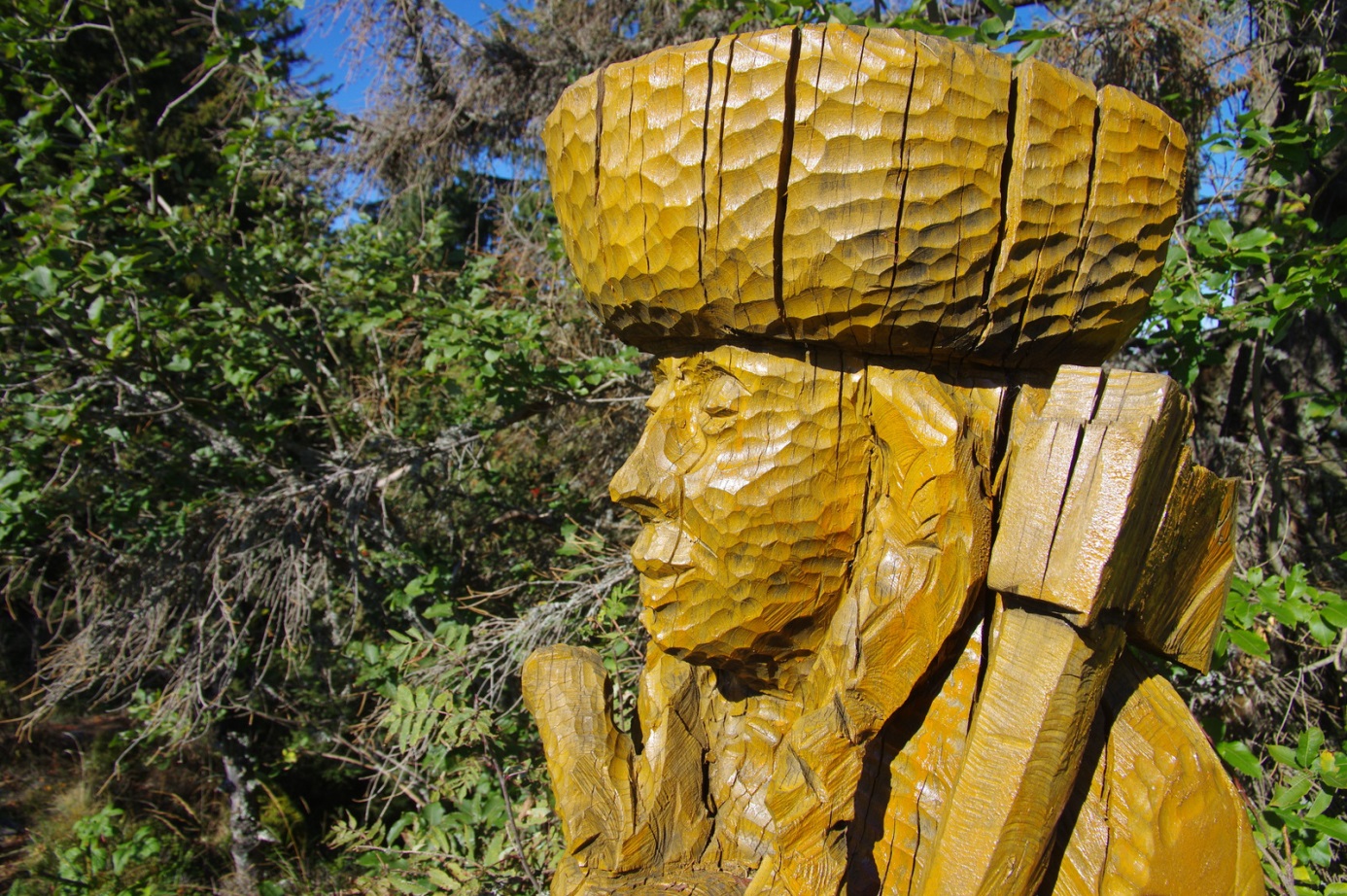 